AP Exam RegistrationStep 1: You must enroll in your AP course on College Board to receive an exam.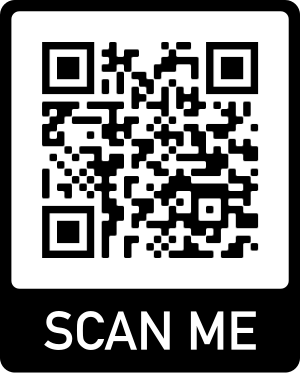 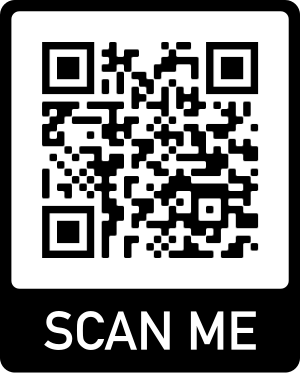 You will need to connect with your instructor and ask them to provide you the “join code” for your particular hour of the class. Use this join code to enroll in the course at https://myap.collegeboard.org/login . Step 2: You must make payment on totalregistration.net in order to receive an exam.  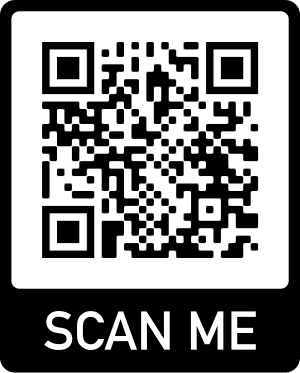 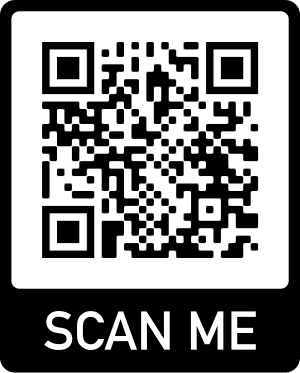 To make payment for your 2022-2023 AP exams you will need to visit totalregistration.net . You can scan the QR code provided, and it will take you to the site where you can create an account to process this year’s payment. All yearlong courses, and first semester courses, require payment to be processed before October 30th. Any payments made beyond that date will incur a $40.00 late fee that is imposed by College Board. *For students enrolled in semester long AP classes that do not begin until second semester, you will obtain your join code be able to make a payment during second semester without penalty. 